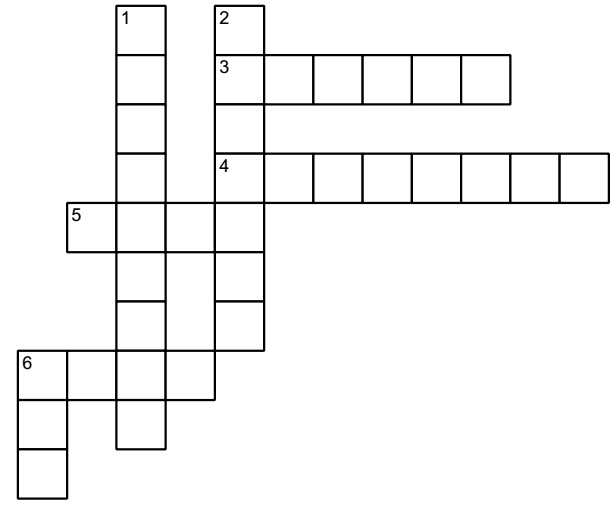 *У укрштеницу упиши римским цифрама дате бројеве.     ВОДОРАВНО:      3. 177     4. 286     5. 191     6. 152     УСПРАВНО:3822. 3936. 111*У укрштеницу упиши римским цифрама дате бројеве.     ВОДОРАВНО:      3. 177     4. 286     5. 191     6. 152     УСПРАВНО:3822. 3936. 111*У укрштеницу упиши римским цифрама дате бројеве.     ВОДОРАВНО:      3. 177     4. 286     5. 191     6. 152     УСПРАВНО:3822. 3936. 111